Disciplinary Knowledge in SpanishYear 8Year 9Year 10Year 11Overview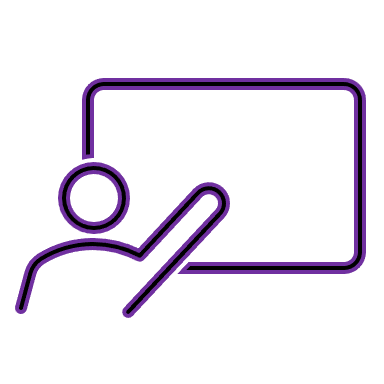 To be able to learn, recognise and use key vocabulary and structure relating to:AUTUMN 1+ 2The introductory topic in Year 8. This will include learning how to introduce oneself and talk about how one is feeling.How to describe who is in one’s family, as well as physical descriptions, and if one has any pets. How to describe countries of origin as well as nationalities. SPRING 1+ 2How to describe the contents of a school bag and pencil case.How to describe a timetable and subject likes and dislikes and why.How to describe a school uniform and give opinions on teachers.SUMMER 1+ 2Home and local area. Say where one lives, describe types of house and rooms, including describing a bedroom in detail, stating where furniture is located and chores.To be able to learn, recognise and use key vocabulary and structure relating to:AUTUMN 1+ 2Describe the town in which one lives, including places of interest and the activities available to do there. How to describe the weather in all four seasons and state what one does in certain weather conditions. How to describe the foods and drinks one has during the day and analyse if one has a healthy or unhealthy lifestyle. Be able to list parts of the body and describe any illnesses or pains to a doctor. SPRING 1+ 2Genres of TV, film and music. Musical instruments.Describing sports and hobbies one does and plays with opinions.Talking about technology and how one uses it, including the pros and cons of social media. An introduction to different celebrations across the world and describing Christmas in detail.SUMMER 1Family members, including physical descriptions and personal relationships as well as the positives and negatives of marriage. SUMMER 2Describing my ideal future partnerAn introduction to GCSE style questions from the reading, writing, listening and speaking examComparing oneself now to when one was younger.To be able to learn, recognise and use key vocabulary and structure relating to:AUTUMN 1+ 2Home and local area. Say where one lives, describe types of house and rooms, including describing a bedroom in detail, stating where furniture is located and chores, as well as one’s ideal house.Local amenities in one’s area. Pros and cons of where one lives, and would like to live in the future.SPRING 1+ 2How to talk about different charities and the type of charity work one does.Describing one’s diet and whether it is healthy or unhealthy. Identifying environmental issues and concerns both locally and globally. Social concerns including poverty, homelessness and unemployment.SUMMER 1+2How to describe one’s holiday, including destination, method of transport and type of holiday.Stating holiday activities when the weather is good / bad, making a reservation and different types of accommodation.Describing a recent holiday and associated problems during one’s stayTo be able to learn, recognise and use key vocabulary and structure relating to:AUTUMN 1Describing one’s school and stating likes and dislikes of school subjects.Describing teachers, timetable, uniform and school rules, stating advantages and disadvantages of school.AUTUMN 2+SPRING 1Discussing future plans and the school system in France.Identifying one’s strengths and weaknesses.Jobs, careers, and work experience.Pros and cons of different jobs and careersSPRING 2Revision of GCSE themes 1-3Practise of 40, 90 and 150 word writing questions.How to tackle photo card, role play and translation questions.Exam technique to support with preparation towards GCSE exams (listening, reading, writing and speaking).Vocabulary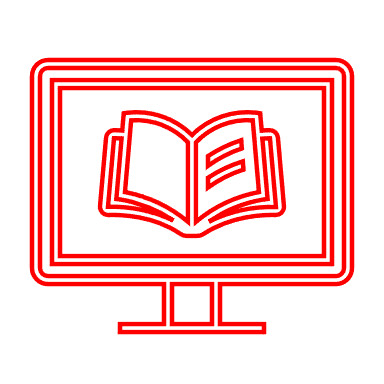 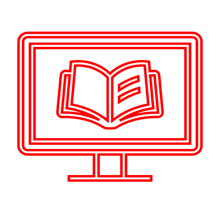 AUTUMN 1+ 2Basic classroom commands (greetings, questions, spellings)Talking about oneself (name, age, date, months, nationality, town/city etc.)Family members, physical descriptions and pets.SPRING 1+ 2School subjects, opinions, likes and dislikes.Numbers and vocabulary needed to tell the time.Articles of clothing (particularly school uniform) and coloursSUMMER 1+ 2Type of accommodation, rooms in the house and furnitureAdjective to describe furniturePhrases to say which chores you doAUTUMN 1+ 2Places of interest in town, adjectives to describe them, colours, directions, prepositions, weather phrases. Food and drink items, healthy and unhealthy lifestyles, body parts and illnesses. SPRING 1+ 2Vocabulary of TV, film and music genres and musical instrumentsSports and hobbies, with times and locations.Different technologies, online use and social networks benefits and drawbacks. Vocabulary for different Spanish festivals, especially Christmas.SUMMER 1Family members and pets, adjectives to describe physical descriptions. SUMMER 2Vocab needed when describing a photo, completing a role play and extended writing taskQuestion wordsAUTUMN 1+ 2Type of accommodation, rooms in the house and furnitureAdjectives to describe furniturePhrases to say which chores you doPlaces of interest in one’s town and vocabulary needed to suggest advantages and disadvantages of where one lives.SPRING 1+ 2Specific vocab for different types of charities and charity work one does.Food and drink items.Vocabulary describing global and local problems.SUMMER 1+ 2Countries and modes of transport.Weather, holiday activities and vocab used to describe problems encountered on holiday.AUTUMN 1School subjects and opinions, school description and key adjectivesVocab used to describe daily routine, the school timetable, rules, teachers and uniform.AUTUMN 2+SPRING 1Jobs and careersVocabulary used to describe strengths and weaknessesSPRING 2Key vocabulary necessary to respond to a photo card / role play taskSpecific vocab for all 12 units from themes 1-3Sentence starters, linking words, opinions, intensifiersThe necessary vocabulary required to write in at least 3 different time frames.Grammar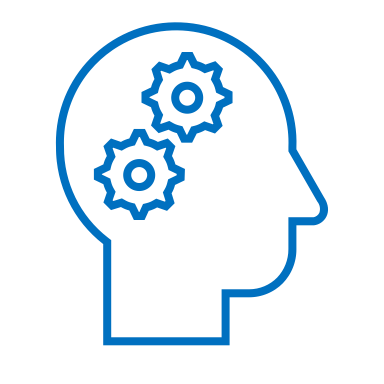 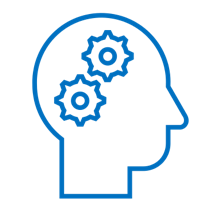 AUTUMN 1 – SUMMER 2Present tense – ser / tener / llamarseAsking for permission using modal verbs – poder, quererHow to use question wordsIndefinite / definite articlesPluralsHow the first and thirds person singular and third person plural of regular (ER) verbs are conjugates.Possessive adjectives Adjectival agreementWord order – placement of adjectives in a sentence.Gender of school subjectsExpressing opinionsUsing hay and se encuentraPresent tense of vivir & ir PrepositionsPresent tense of estudiar (first and third person singular)AUTUMN 1 – SUMMER 2Present tense – tener / ser / llamarse / llevarse / pelearse/ AR, ER and IR verbsAdjectives, placement in a sentence and adjectival agreementUsing no, nunca, nada, ningun and other expressions to make sentences negative.Jugar vs. Practicar & Jugar vs. TocarUsing the past tense with haber using regular AR/ER/IR verbsUsing poder and querer to say what you can do / want to do in your townIntroduction to the conditional and imperfect tenses.AUTUMN 1 – SUMMER 2Negative phrasesIntroduction to the other future tenseConditional tense of regular and irregular verbsPrepositions and possessive pronounsThe imperfect tense of ser / tener / hacerUsing si + present tenseDesde hace + present tenseDespués de + past participleAUTUMN 1Opinions + reasons / justificationsReflexive verbs in the present tenseRevision of AR, ER & IR  verbs in the present tenseRevision of modal verbs querer, deber  + ‘hay que’ Revision of the conditional tenseAUTUMN 2+SPRING 1Si clauses + present tenseCuando + present tense/subjunctiveConvertorse/ser + professionSPRING 2Revision of past, present and future tensesRevision of conditional and imperfect tensesRevision of adjectives and agreementsRevision of specific constructions including después de + past participle and sentences with 2 tenses.Phonics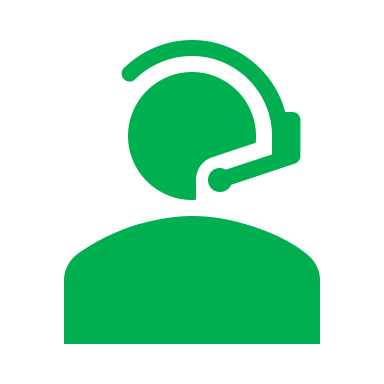 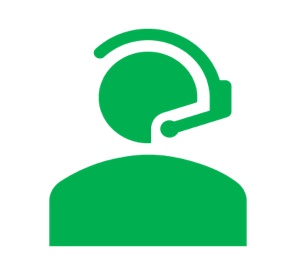 AUTUMN 1 – SUMMER 2 All of these sounds are now included as part of the retrieval starter task on each powerpoint in KS3. soft chard cdeésoft ghard ggugüsilent hiíjlllnñoóqurrrüvxyzAUTUMN 1 – SUMMER 2 All of these sounds are now included as part of the retrieval starter task on each powerpoint in KS3. soft chard cdeésoft ghard ggugüsilent hiíjlllnñoóqurrrüvxyzAUTUMN 1 – SUMMER 2 These sounds will be revisited consistently throughout KS4 in readiness for the mock and real speaking examinations in Year 10 and 11. soft chard cdeésoft ghard ggugüsilent hiíjlllnñoóqurrrüvxyzAUTUMN 1 – SUMMER 2 These sounds will be revisited consistently throughout KS4 in readiness for the mock and real speaking examinations in Year 10 and 11. soft chard cdeésoft ghard ggugüsilent hiíjlllnñoóqurrrüvxyz